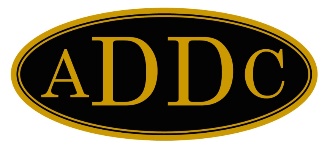    FEBRUARY 2023    Ahhh, February, the Month of Love and Mardi Gra time down here    in the South.  It does not seem like southern weather lately, ready for    some springtime weather which means Southeast Region Meeting is     around the corner, April 19-23, 2023.     The ADDC Budget & Planning meeting was held on Saturday, January 14th by Zoom Meeting.   A very informative meeting and learned a lot on the ADDCLevel.   What a learning experience.  We worked hard all day to handle theAssociation’s business, and the future success of our Association.  Congratulations to Barbara, and the rest of the Board, for such a positive experience!  The Nominating Committee will be working hard to fill the position ofSoutheast Region Director for 2024.  We have so many talented and qualifiedmembers in the Region to take on this position.Reminder to get your Membership Applications and Dues in on time and hopingall members will be renewing in 2023.  Mail Originals and check for $55.00/member  to the ADO Office, 5014 FM 1500, Paris, Texas  75460 and $3.00/member with copies  to Kathy Martin, Southeast Region Fund Treasurer, c/o Acadian Ambulance Service, P. O. Box 98000, Lafayette, La. 70509.The 2023 Southeast Region Meeting will be hosted by my home club, the Westbank Club, to be held April 19-23, 2023 at the Holiday Inn Gretna   (Westbank Tower) – 275 Whitney Ave.  Gretna, La. 70053. The 2023 ADDC Convention and Educational Conference will be hosted by the                    West Region September 19-24, 2023 at the Sandia Resort in Albuquerque, NM.“You know it is never too late to shoot for the stars!!”Susan  